Российская ФедерацияИркутская областьШелеховский муниципальный районПОДКАМЕНСКОЕ МУНИЦИПАЛЬНОЕ ОБРАЗОВАНИЕ Д У М А Р Е Ш Е Н И Еот 09.02.2021г.  № 2-рд О признании утратившим силу Решение Думы Подкаменского сельского поселения от 30.04.2020г № 3-рд «Об установлении и введении земельного налога на территории Подкаменского муниципального» 	Руководствуясь Налоговым кодексом Российской Федерации», ст. 65 Земельного Кодекса, Федеральным законом от 06.10.2003 № 131-ФЗ «Об общих принципах организации местного самоуправления в Российской Федерации», ст. 8, ст. 24 Устава Подкаменского муниципального образования, ДУМА РЕШИЛА:1. Решение Думы Подкаменского сельского поселения от 30.04.2020г № 3-рд «Об установлении и введении земельного налога на территории Подкаменского муниципального образования» признать утратившим силу.5. Настоящее Решение подлежит официальному опубликованию путем размещения на информационных стендах Подкаменского муниципального образования и официальном сайте Администрации Подкаменского сельского поселения в информационно – телекоммуникационной сети «Интернет».Председатель Думы Подкаменского муниципального образования,Глава Подкаменского муниципального образования                                                     Д. А. Бархатова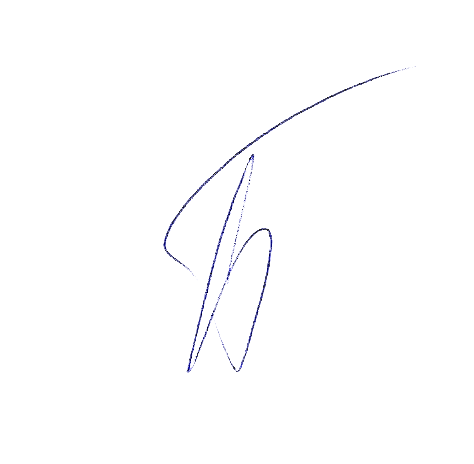 